L’élaboration du projet éducatif territorial 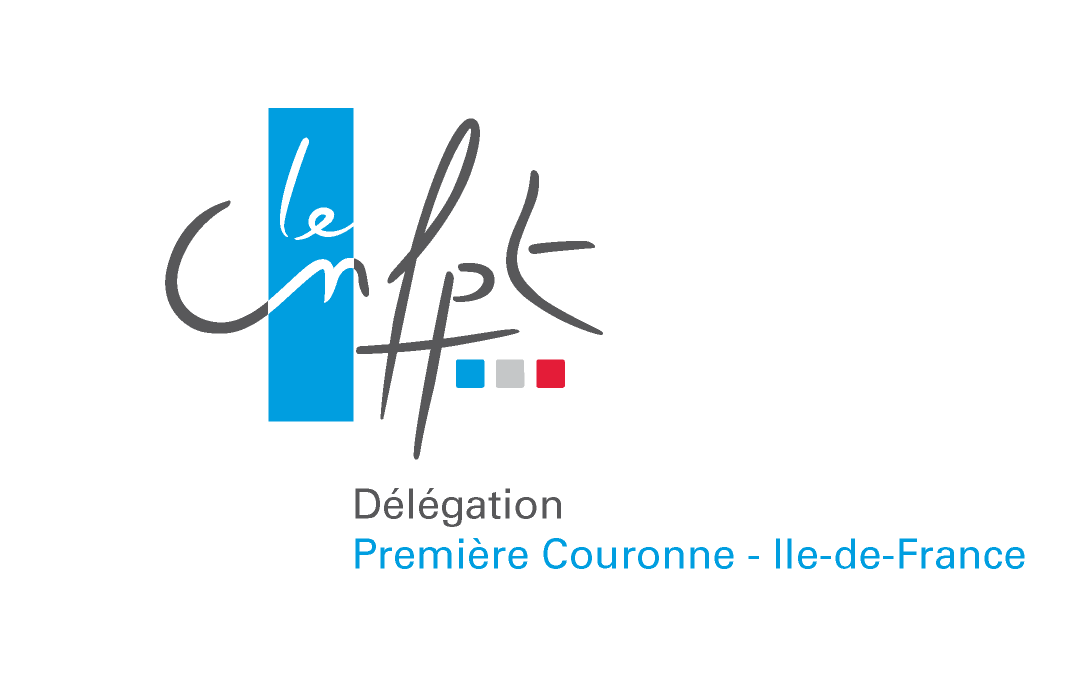 Intervenants- Jean LAMBRET, Attaché Territorial Principal, formateur CNFPT et FACE PEP http://www.lespep.org/- Jean ROUCOU, Président de l’association-réseau PRISME http://www.prisme-asso.org/- Grégoire OZANNE, Directeur Education- Ville du Pré-Saint-Gervais- Elodie VERRYSER, Directrice Education Jeunesse – Ville de Nevers Objectifs PédagogiquesAppréhender les implications de la réforme en matière d'accueil de l'enfant.Connaitre les objectifs et les modalités d'élaboration d'un projet éducatif territorial (PEDT).Maitriser les étapes d'élaboration d'un PEDT.Partager les expériences de mise en place d'un PEDTContenu indicatifJour 1Matin : 		Présentation des stagiaires et du formateurTypologies des publics, équipements, fonctions, services et employeursL’avancée des collectivités des stagiaires dans la réforme des rythmes et le P.Ed.T.Présentation du guide méthodologiqueAprès-midi : 	Intervention et échanges avec Jean ROUCOU, Président de PRISMELes politiques publiques de l’Education et de l’Enfance : historique, perspectives et actualitéRythmes scolaires et aménagement du temps de l’enfant à l'épreuve de la rentrée 2014Education partagée et Projet Educatif GlobalJour 2Matin : 		Diagnostic et scénarii d’emploi du temps hebdomadairesPremiers retours d’expérience : quel impact sur les temps de l’enfant ?Après-midi : Intervention et échanges avec des collectivités pilotesElodie VERRYSER, Directrice Education de  de NeversPrésentation de l’expérimentation, pendant 3 ans, de l’aménagement des rythmes scolaires, évaluation des impacts sur les enfants et sur les organisations. Méthodologie de mise en œuvre de la réforme des rythmes en septembre 2013.Outils de gestion de projetGrégoire OZANNE, Directeur de l’éducation de la ville du Pré-Saint-GervaisPrésentation du contexte communal et de la conduite du projet de réforme des rythmes éducatifsMéthodologie, démarche et étapes du projetProjet mis à l’œuvre à la rentrée 2013 et 2014, les constats dans le réel, les ajustements, les perspectivesPoints de vigilance pour 2015Jour 3Ateliers d'aide à la compréhension et résolution de difficultés rencontrées par les stagiairesPrésentation d'expériences par les stagiaires : satisfactions et difficultés majeuresécoute et débat du groupe pour en tirer des enseignementsJour 4Poursuite des retours d’expérience, Ateliers de fabrication d’outils communsOrganisation humaine, métiers, taux d’encadrement, impacts sur les locaux.Dispositifs d’évaluation> Méthodes pédagogiquesApports théoriques, échanges d’expériences, témoignages d’acteursLes supports de formation et documents de travail projetés sont partagés par voie électronique et les stagiaires sont invités à mutualiser leurs outils> Bibliographie« Rythmes de l'enfant : de l'horloge biologique aux rythmes scolaires »,  INSERM 2001 « Rythme de vie et scolarité, de la naissance à l’adolescence », collectif, RETZ, 1993 « Rôle et responsabilité des communes dans l’aménagement des rythmes scolaires », P-J GRENIER, Territorial éditions, juin 2013Le guide des P.Ed.T. 2013-2014 de  des PEP, septembre 2013Guide pratique pour des activités périscolaires de qualité, Ministère des sports, de la jeunesse, de l’éducation populaire et de la vie associative, Priorité Jeunesse, CNAFDATESHORAIRESLIEUXJeudi 8, vendredi 9,                     lundi 26, mardi 27 janvier 20159h30-17h00CNFPT, Pantin